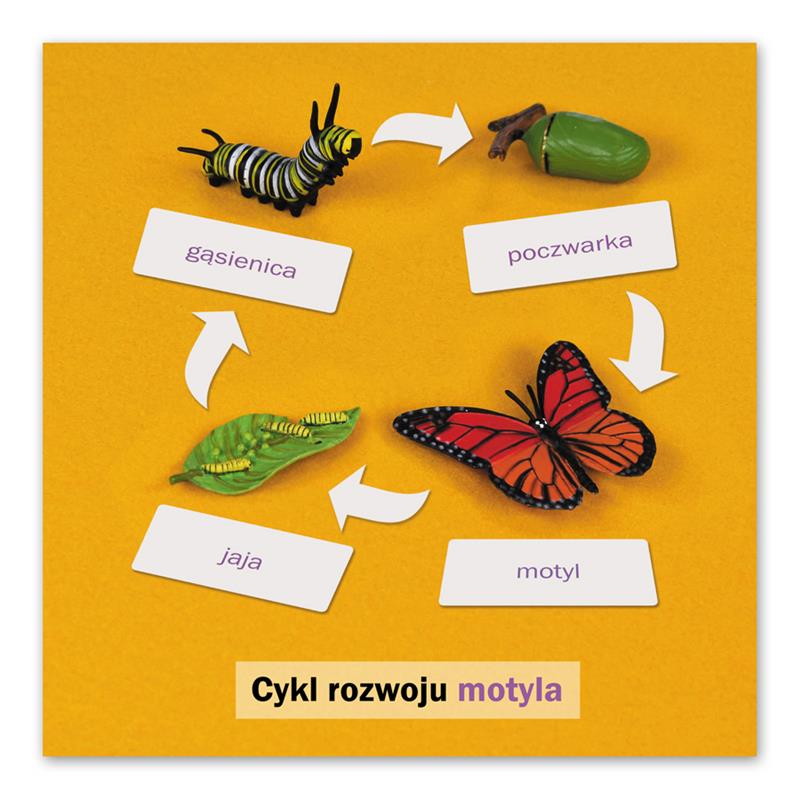 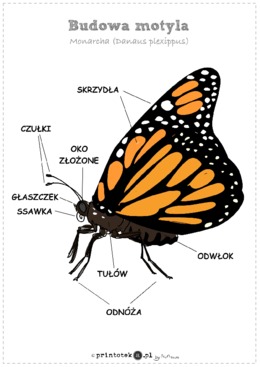 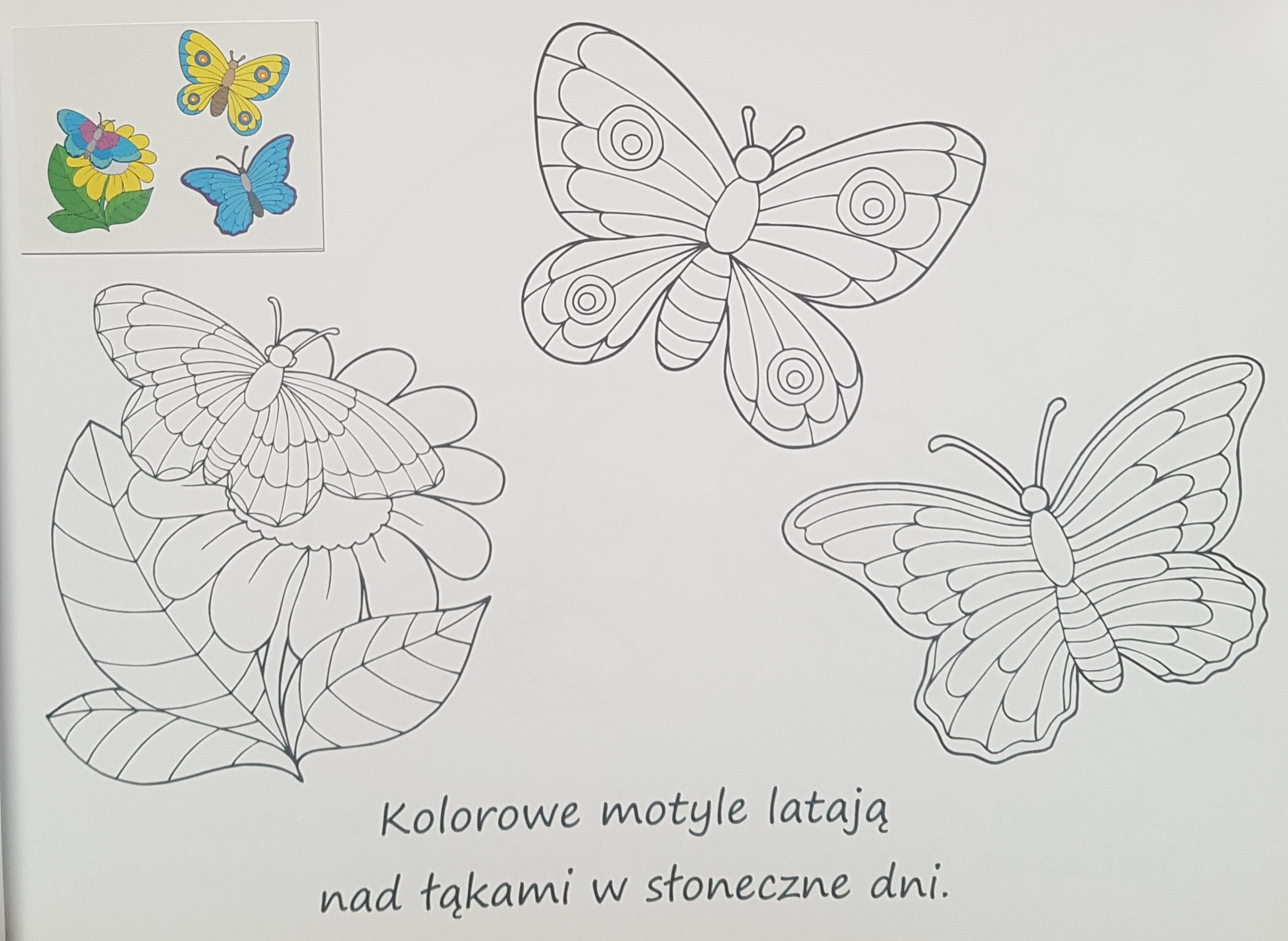 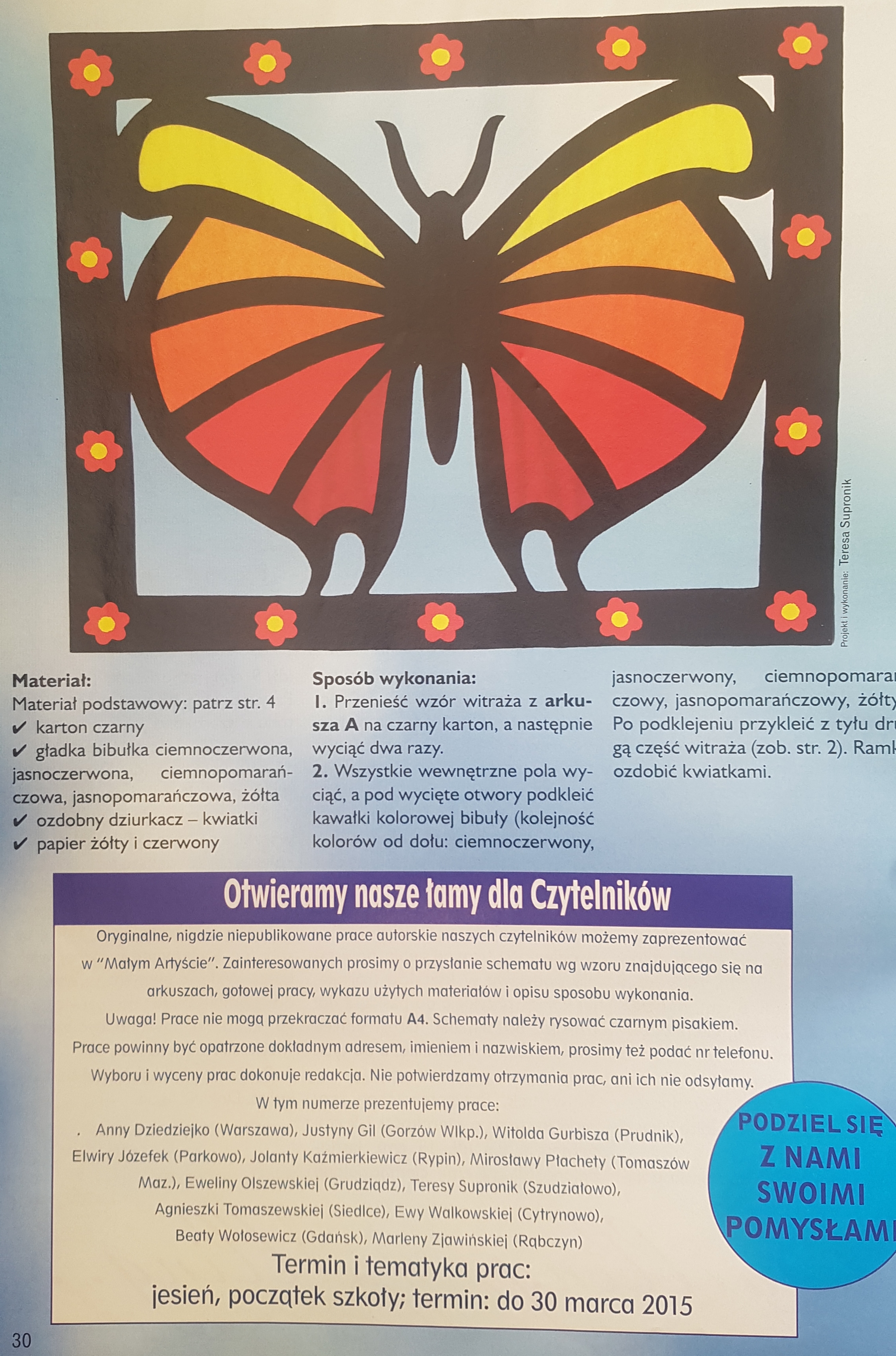 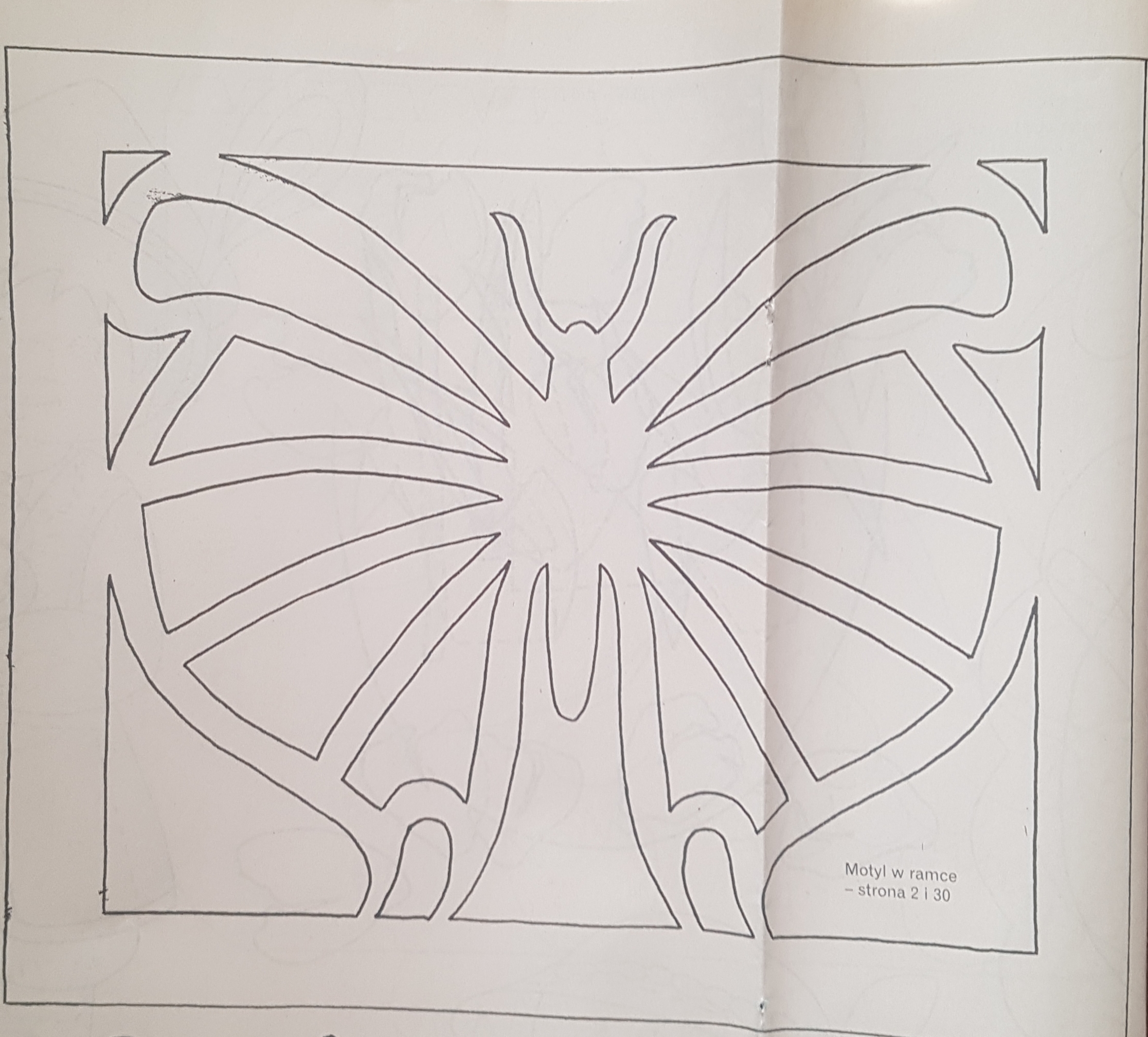 Można  też  wykonać  motylka w  technice  origami  i  przykleić  takiego motylka na wykonanej wczoraj lub przedwczoraj łące.Potrzebne materiały: kwadracik kolorowego papieru o boku równym              7 cm, nożyczki, klej, kredki świecowe. 